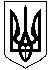                                       ЛИСИЧАНСЬКА МІСЬКА РАДАВИКОНАВЧИЙ КОМІТЕТР І Ш Е Н Н Я      «29» 04.2016 р.			                                  	                 № 178    м. ЛисичанськПро внесення змін до складу міських комісійВ зв'язку з кадровими змінами, які відбулися в виконавчих органах міської ради, керуючись підпунктом 4 пункту “б” ст. 34 Закону України «Про місцеве самоврядування в Україні», виконавчий комітет Лисичанської міської ради ВИРІШИВ:     1. Внести зміни та затвердити в новому складі координаційну раду з питань розвитку та підтримки волонтерського руху (додаток 1).     2.Внести зміни та затвердити в новому складі міську комісію з питань надання безоплатних соціальних послуг та соціальних послуг зі встановленням диференційованої плати (додаток 2).      3. Внести зміни та затвердити в новому складі міську комісію з питань обліку і реєстрації бездомних громадян (додаток 3).     4. Вважати такими, що втратили чинність:додатки № 4, 5, 6 до рішення виконкому Лисичанської міської ради від 15.12.2015 № 475.     5. Відділу з питань внутрішньої політики, зв'язку з громадськістю та засобами масової інформації Лисичанської міської ради забезпечити висвітлення цього рішення на офіційному сайті Лисичанської міської ради.     6. Контроль за виконанням рішення покласти на керуючого справами (секретаря) виконавчого комітету Савченка О.О.                                                                     Додаток 1до рішення виконкому міської радивід 29.04.2016 р. № 178                     СКЛАДкоординаційної ради з питань розвитку та підтримки волонтерського руху Керуючий справами                                                                   О.О. Савченко                                                                     Додаток 2до рішення виконкому міської радивід 29.04.2016 р. № 178                      СКЛАДміської комісії з питань надання безоплатних соціальних послуг та соціальних послуг зі встановленням диференційованої платиКеруючий справами                                                                 О.О. Савченко                                                                     Додаток 3до рішення виконкому міської радивід 29.04.2016 р. № 178                     СКЛАДміської комісії з питань обліку і реєстрації бездомних громадянКеруючий справами                                                                    О.О. СавченкоМіський голова         С.І. ШИЛІНГоловньов М.С.- заступник міського голови, голова ради;Чумак І.І.- заступник начальника відділу освіти Лисичанської міської ради, заступник голови ради;Павлова Л.О.- заступник директора територіального центру соціального обслуговування, секретар ради;Члени радиЧлени радиКоверга Н.С.      -заступник головного лікаря  з медичного обслуговування населення КУ «Територіальне медичне об’єднання м. Лисичанськ»;Нецвєт Н.П. - начальник відділу у справах сім'ї, молоді та спорту Лисичанської міської ради;Бабіч Т.С.              - голова Лисичанської громадської організації  Товариства Червоного Хреста України (за згодою);Утенкова Л.І- заступник голови, відповідальний секретар Лисичанської міської організації ветеранів України (за згодою);Романюк О.В.-  начальник відділу з питань внутрішньої політики, зв'язкам з громадськістю та ЗМІ Лисичанської міської ради;Ткаченко Л.В.- начальник відділу культури Лисичанської міської ради.Головньов М.С.- заступник міського голови, голова комісії;Гасанбекова Ю.Ю.заступник начальника управління праці та соціального захисту населення Лисичанської міської ради, заступник голови комісії;Павлова Л.О.- заступник директора територіального центру соціального обслуговування, секретар комісії;Члени комісіїЧлени комісіїКоверга Н.С.      - заступник головного лікаря  з медичного обслуговування населення КУ «Територіальне медичне об’єднання м. Лисичанськ»;Черкашина О.В.     - начальник бюджетного відділу фінансового управління Лисичанської міської ради;Бабіч Т.С.              - голова Лисичанської громадської організації  Товариства Червоного Хреста України (за згодою);Утенкова Л.І.- заступник голови, відповідальний секретар Лисичанської міської організації ветеранів України (за згодою);Головньов М.С.- заступник міського голови, голова комісії;Гасанбекова Ю.Ю.заступник начальника управління праці та соціального захисту населення Лисичанської міської ради, заступник голови комісії;Павлова Л.О.- заступник директора територіального центру соціального обслуговування, секретар комісії;Члени комісіїЧлени комісіїПерепелиця Т.Д.     - начальник відділу з обліку, розподілу, обміну та приватизації  житла Лисичанської міської ради;Соколко Т.Е.- директор міського центру зайнятості (за згодою);Коверга Н.С.      - заступник головного лікаря з медичного обслуговування населення КУ «Територіальне медичне об’єднання м. Лисичанськ»;Алексєєв О.Л. - начальник сектору Лисичанського відділу поліції ГУ Національної поліції в Луганській області (за згодою);Громова І.В.- т.в.о. начальника Лисичанського міського відділу управління ДМС України в Луганській області .Литвинюк О.О.- начальник відділу адміністративних послуг – адміністратор.